 Laboratoire en Innovation, Technologies, Economie et Management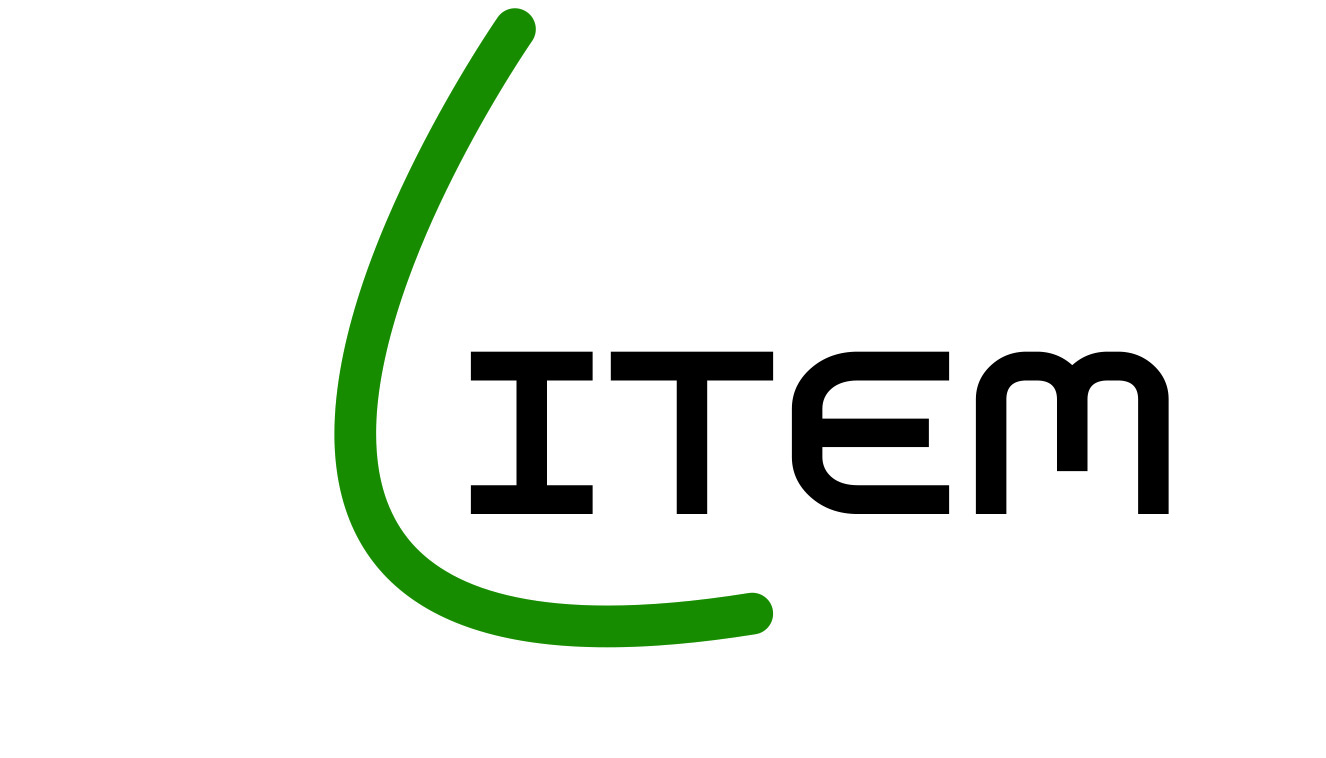 Journée de recherche organisée par le LITEMTelecom Ecole Management, Grenoble Ecole Management et Université d’Evry-Val d’Essonnejeudi 26 mars 2015sur le Campus de Télécom Ecole de Management (Evry)Enjeux et Perspectives de la publication en français en sciences de gestionen partenariat avec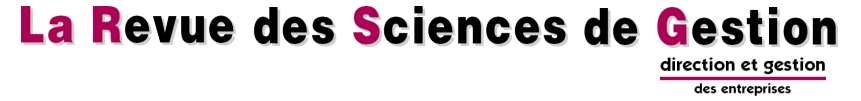 50 ans d’innovationsDepuis cinquante ans, La Revue des Sciences de Gestion - Direction & Gestion des entreprises vise à offrir une tribune à des recherches originales en gestion. Sans se limiter à une thématique, sans exclusivité disciplinaire, sans parti-pris méthodologique, LaRSG privilégie les articles innovants.A l’occasion de l’anniversaire de la parution du 1er numéro (mars-avril 1965), cette journée d’étude aborde les enjeux et les perspectives de la publication en français en sciences de gestion.Elle accueille à dessein des communications originales qui ne trouvent pas nécessairement leur place dans les canaux académiques traditionnels de diffusion. Qu’elles se situent à la frontière de plusieurs disciplines, qu’elles concernent des thématiques émergentes pour lesquelles les champs institutionnels ne sont pas encore constitués, qu’elles fassent entendre des voies dissidentes par rapport aux théories bien établies, les propositions de communication sont considérées avec bienveillance, dès lors qu’elles sont stimulantes et rigoureuses.Les recherches réflexives sur les pratiques professionnelles de la communauté académique sont particulièrement bienvenues mais, à l’image de la politique éditoriale de La RSG, toute recherche innovante peut être proposée.Programme provisoire 8h30 – 9h00 Accueil des participants9h00 – 9h30 Séance inaugurale9h45 – 11h15 Sessions parallèles : Ateliers 1-2-3 et 4Atelier 1 : Publications et référencementsPrésidente : Sylvie Chevrier (Université Paris-Est, Marne-la-Vallée)Droit et gestion : la pluridisciplinarité à l’épreuve de la non reconnaissance des publications juridiques d’enseignants-chercheurs rattachés aux départements de gestionEmmanuel Bayo (ESSCA Ecole de Management)La publication au MarocHayat El Adraoui (Université Hassan II, Casablanca)La recherche et la publication francophone en management stratégiqueMouhoub Hani (IRG – Université Paris-Est Créteil)L’Afrique, un continent en marche vers une constitution de bases de données d’entreprises : une application aux entreprises camerounaisesNadège Ingrid Gouanlong Kamgang (Université de Ngaoundéré-Cameroun)Atelier 2 : Quelles nouvelles pistes en entrepreneuriat ?Présidente : Aude d’Andria (Université d’Evry-Val d’Essonne)Etude de la motivation entrepreneuriale des jeunes entrepreneurs de la génération YInès Gabarret (EDC Paris Business School) et Pascal Etzol (EDC Paris Business School)Bricolage et effectuation dans les pratiques d’accompagnement des petits incubateursAnnabelle Jaouen (Montpellier Business School), Walid A. Nakara (Montpellier Business School), Benjamin Vedel (Top Finance) et Inès Gabarret (EDC Paris Business School)Sur l'intrapreneuriat dans le champ de la stratégie : quelques implications épistémologiquesAurélie Ewango-Chatelet (Université de Versailles Saint-Quentin-en-Yvelines)Le projet est mort, vive le projet ! Le rôle de l’effectuation dans la survie des entreprises en créationBenjamin Vedel (IAE de Lille, École universitaire de Management), Florence Law (EDC Paris Business School) et Inès Gabarret (EDC Paris Business School)Atelier 3 : Recherche et actionPrésident : Chantal Ammi (LITEM-TEM) Une démarche innovante de recherche-action : le voyage apprenantElizabeth Poutier (ESSCA Ecole de Management) et Valérie Billaudeau (Université d’Angers)Une approche philosophique de la responsabilité sociale du chercheurJean-Jacques Pluchart (Université Paris I Panthéon-Sorbonne)Réflexivité et éthique du chercheur dans la conduite d’une recherche interventionPascale Château-Terrisse (Université Paris-Est Marne-la-Vallée, IRG)L’évaluation des compétences orthographiques lors du processus de recrutement : une analyse expérimentale des décisions et des discours d’un échantillon de recruteursChristelle Lacroux-Martin (Université de Toulon) Atelier 4 : La finance, toujours des questions ?Président : Fredj Jawadi (LITEM-UEVE)La contagion des crises financières à travers l’interdépendance de long terme des marchés des actionsNadhem Selmi (Université de Sfax)Une refonte des enseignements et de la recherche en financeCatherine Karyotis (Neoma Business School), Denis Dupré (Université de Grenoble), Emmanuel Raufflet (HEC Montréal) et Sharam Alijani (Neoma Business School)La relation entre la politique d’endettement et la gestion du résultatSafa Lazzem (Faculté des Sciences Economiques et de Gestion de Tunis)Développement et transmission des PME : les enjeux stratégiques et les options cachées des opérations de owner buy outSami Ben Larbi (Université de Toulon-Kedge Business School)11h30 – 13h00Table ronde n°1 : Publication et évaluation de la rechercheanimée par Sylvie Chevrier (Université Paris-Est, Marne-la-Vallée)Participants :Jean-François Chanlat (Université Paris-Dauphine)Eric Pezet (Université Paris Nord, Nanterre)Eric Séverin (IAE de Lille, Ecole universitaire de Management)Claude Martin (Président du réseau PGV, Université Pierre Mendès France de Grenoble)Claude Albagli  (Président du réseau CEDIMES)13h00 – 14h15 Buffet-Déjeuner14h30 – 16h30Table ronde n°2 : La publication scientifique francophone et la vie des entreprisesanimée par Philippe Naszályi (Directeur de La Revue des Sciences de Gestion- LITEM-UEVE)Participants :Christian Deconninck (Directeur exécutif de l’Association Technique Energie Environnement)Gérard Chevalier (président de Cybel)Lionel Ferraris (Directeur du Développement Durable, des Achats et de l'Immobilier de l'UCANSS)Patrice Noailles (auteur et ancien conseiller du Ministre de la Recherche, Seillans Investissement)17h00 Clôture de la journéeen partenariat avec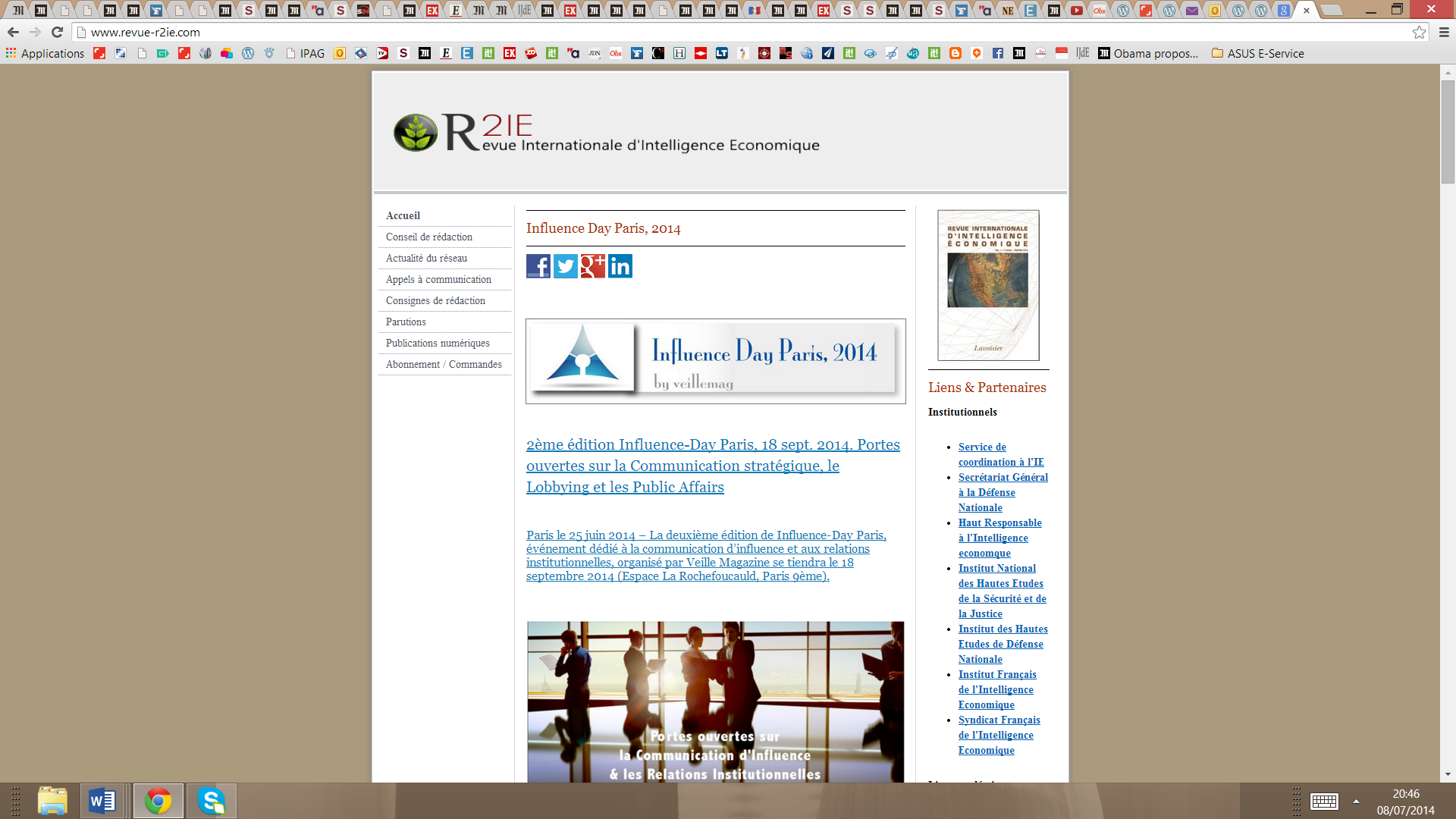 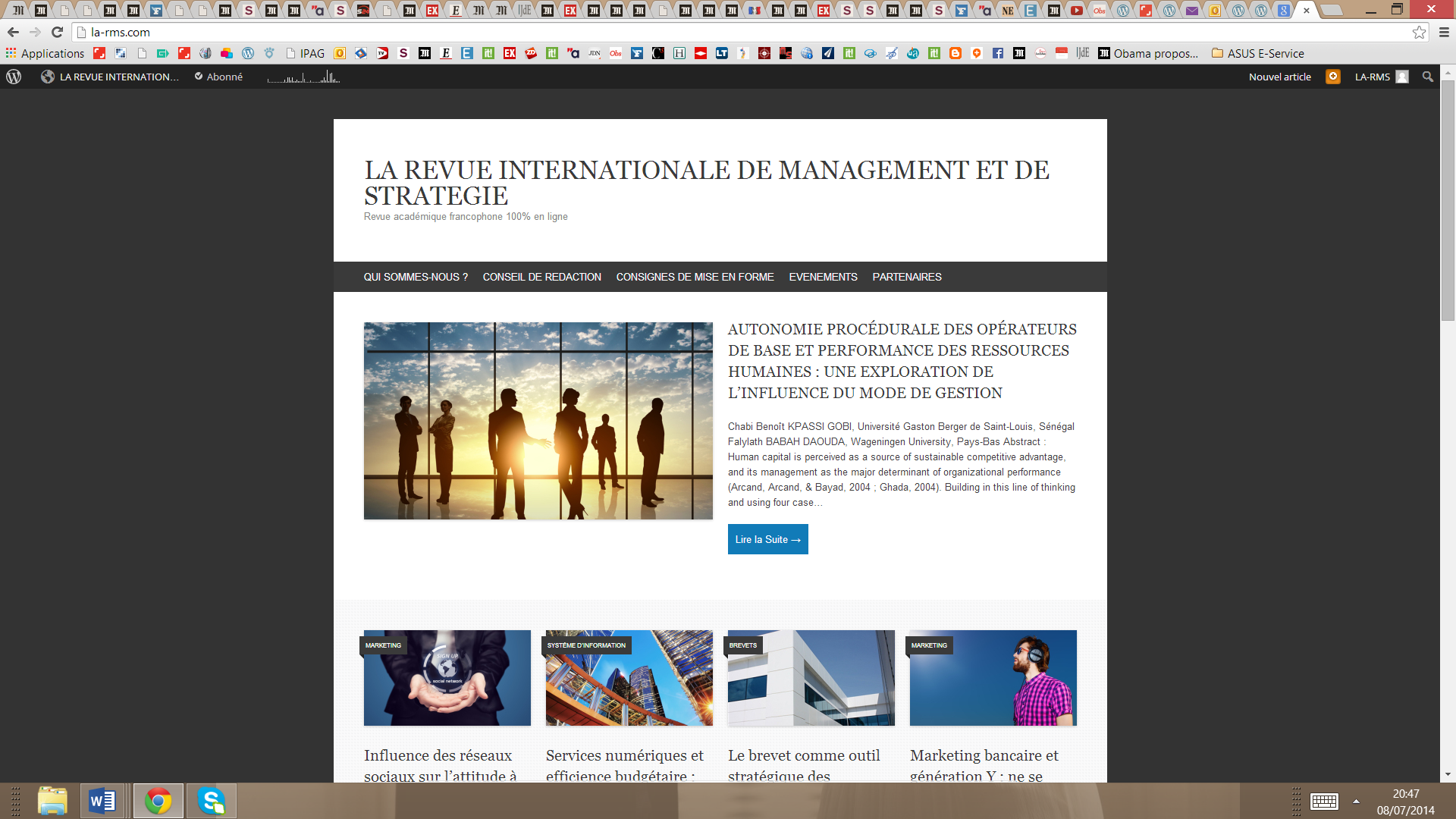 Comité d’organisation : Chantal Ammi, Aude d’Andria, Sylvie Chevrier, Thibault Daudigeos, Philippe Naszályi, Eric Séverin, Yves Soulabail, Romain Zerbib Comité scientifique- Amina Bécheur, Université Paris-Est Marne la Vallée - Sami Ben Larbi, Université de Toulon/Kedge Business School- Martine Brasseur, Université Paris Descartes- Didier Chabaud, Université d’Avignon et des Pays du Vaucluse- Amélie Clauzel Charbaut, Université Paris 1 Panthéon Sorbonne- Andrée De Serres, ESG, Université du Québec à Montréal, GIREF- Delphine François-Philip de Saint-Julien, Université Versailles St Quentin- Inès Gabarret, École des Dirigeants & Créateurs d’entreprise, Paris La Défense- Fredj Jawadi, Université d’Évry Val d’Essonne- Annabelle Jaouen, Groupe Sup de Co Montpellier-Montpellier Business School- Vassili Johannidès, Grenoble École de Management / Queensland University of Technology- Catherine Léger-Jarniou, Université Paris Dauphine- Jérôme Maati, IAE de Lille, École universitaire de Management- Olivier Mamavi, ICD/LARA, groupe IGS- Olivier Meier, Université Paris-Est Marne la Vallée- Maria Mercanti-Guérin, Conservatoire National des Arts et Métiers de Paris- Gilles Paché, Aix-Marseille Université- Serge Raynal, Université du Québec à Chicoutimi- Évelyne Rousselet, Université Paris-Est Marne la Vallée- Michel Roux, Groupe international de recherche en éthique financière et fiduciaire (GIREF)- Sylvie Scoyez, IAE de Valenciennes- Pascale Terrisse, Université Paris-Est Marne la Vallée- Benjamin Vedel, IAE de Lille, École universitaire de Management BULLETIN D’INSCRIPTIONA retourner avec votre règlementPour ceux qui souhaitent s’inscrire sur place le 26 mars 2015,seul le paiement par chèque sera accepté Mme	 M.	Nom      	Prénom      	 Doctorant  Enseignant-chercheur  ProfessionnelFonction :      	Laboratoire/Institution/Société :      		Adresse professionnelle :      	………..Code postal :      	Ville :      	Pays :      	Tél. direct/Tél portable :      	Courriel :      	Adresse de facturation (si différente) : Mme	 M.	Nom      	Prénom      	Fonction :      	Laboratoire/Institution/Société :      		Adresse professionnelle :      	………..Code postal :      	Ville :      	Pays :      	Tél. direct/Tél portable :      	Courriel :      	Merci de bien vouloir cocher le montant selon votre situation :Doctorant(e)	 60 €	Enseignant-Chercheur, Professionnel (Afrique)	 80 €	Enseignant-Chercheur, Professionnel (Europe et Amérique)	120 €	Mode de règlementPlan et accès à Télécom Ecole de Managementhttp://www.telecom-em.eu/content/contacts-acc%C3%A8s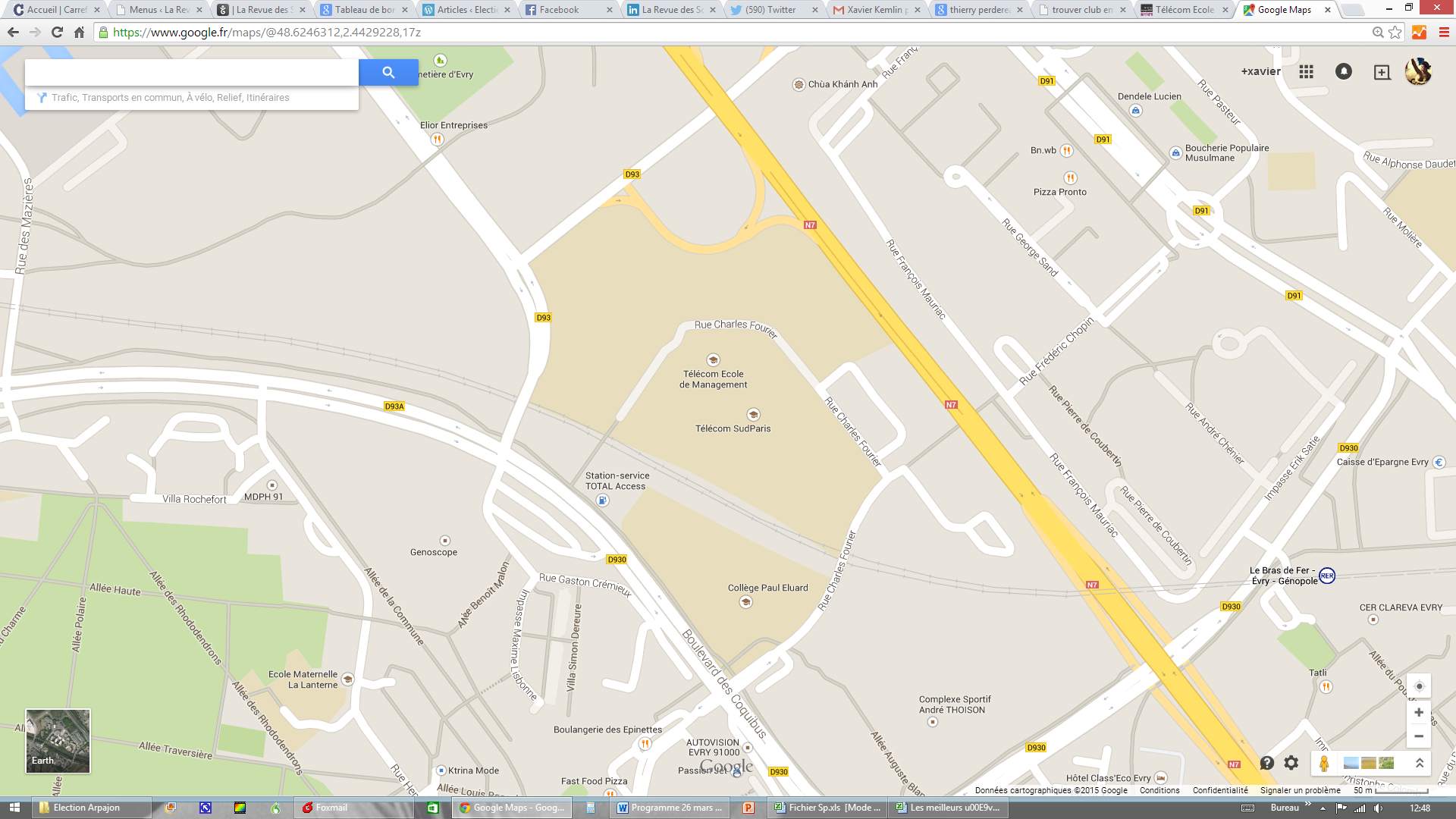 Par le RER DPrendre le RER, ligne D et descendre à l'arrêt Evry-Courcouronnes Centre; vous pouvez consulter les horaires et l’état du trafic sur www.transilien.fr. De la gare Evry-Courcouronnes Centre, prendre la sortie du hall principal, aller à gauche sur Bd des Coquibus/D93A et tourner à gauche vers rue Charles Fourier.Par l'autoroute A6Accès par le périphérique extérieur, Porte d’Orléans ou par le périphérique intérieur, Porte de Gentilly ou d’Italie ; prendre direction "Lyon-Evry" ; sortie "Evry Centre" ; suivre les indications du plan d'accès (à télécharger, sur cette même page). Prendre à gauche tout de suite après la station Totalpar la Nationale N7Sortie "Bras de Fer-Les Épinettes". Au deuxième feu tricolore, tourner à droite.par la Francilienne (en venant de Versailles)Sortie "Evry-Courcouronnes". Suivre la direction "Evry-centre". Suivre le boulevard des Coquibus. Prendre à gauche tout de suite après la station Totalpar la Francilienne (en venant de Melun)Sortie "Evry-Centre". Rejoindre la Nationale 7. Sortie "Bras de Fer-Les Épinettes" tourner à gauche.Adresse de contact :redaction@LaRSG.fr Tél. :+33 1 69 09 93 39Information générale sur le sitewww.LaRSG.fr par chèque, à l’ordre de LaRSG – Colloque des 50 ans à adresser au 8 rue Léopold Pillot – 91390 Epinay-sur-Orge - France par bon de commande administratif (à joindre)Direction et Gestion8 rue Léopold PillotF-91360 Epinay-sur-Orge - France par carte de paiement et Paypal, en ligne, via www.LaRSG.fr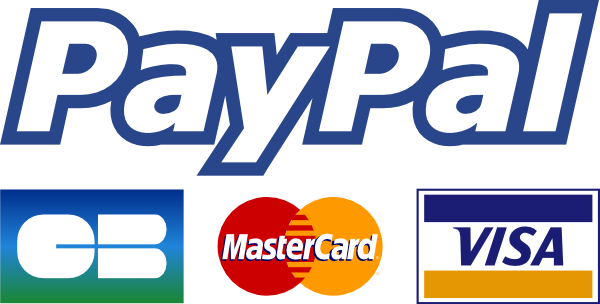  virement bancaireLa Banque PostaleEtablissement 20041 Code Guichet 00001N° de compte : 03819406999 Clé 80Code Swift/code Bic : PSSTFRPPPAR
IBAN : FR09 2004 1000 0122 3579 4S02 080Une facture vous parviendra après enregistrement du règlement ou du bon de commande administratif.La réservation n’est ferme qu’après règlement effectif ou réception du bon de commande administratifdûment signé par l’établissement d’origine pour les établissements publicsUne facture vous parviendra après enregistrement du règlement ou du bon de commande administratif.La réservation n’est ferme qu’après règlement effectif ou réception du bon de commande administratifdûment signé par l’établissement d’origine pour les établissements publicsDescriptif des prestationsLes frais d’inscription à la journée d’étude incluent l’accès aux salles de conférences, les actes sur le site de www.LaRSG.fr accessibles via un code d’accès, les pauses, le repas pris sur place. Important : nous n’assurons ni les déplacements ni la gestion de l’hébergement (pensez à réserver votre hôtel si besoin).En cas d’annulation de votre inscription :- avant le 1er mars aucun frais d’annulation ;- du 1 mars au 15 mars 50 % du montant total seront facturés ;- après le 15 mars la totalité de la somme sera facturée.Descriptif des prestationsLes frais d’inscription à la journée d’étude incluent l’accès aux salles de conférences, les actes sur le site de www.LaRSG.fr accessibles via un code d’accès, les pauses, le repas pris sur place. Important : nous n’assurons ni les déplacements ni la gestion de l’hébergement (pensez à réserver votre hôtel si besoin).En cas d’annulation de votre inscription :- avant le 1er mars aucun frais d’annulation ;- du 1 mars au 15 mars 50 % du montant total seront facturés ;- après le 15 mars la totalité de la somme sera facturée.